Investigating sound insulationDATA RECORDING SHEET Complete the following table using your BBC micro:bit. 

TIP - Remember to reset the receiver micro:bit in between tests, and then press button A to show the latest, maximum reading. 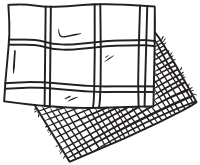 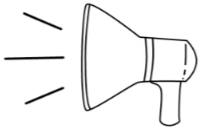 MATERIALSOUND LEVEL (0-255)(BUTTON A)Tissue paper
98